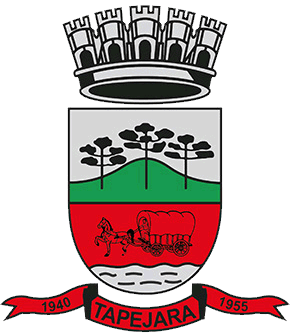 Pauta 013/2022Câmara Municipal de Vereadores de TapejaraSala de Sessões Zalmair João Roier (Alemão)Sessão Ordinária dia 02/05/2022.SAUDAÇÃO Invocando a proteção de Deus, declaro aberta a Sessão Ordinária da noite de hoje, dia 02 de maio de 2022.- Solicito aos senhores que tomem assento.- Agradecemos as pessoas que se fazem presentes essa noite...- A cópia da Ata da Sessão Ordinária do dia 25/04/2022, está com os Senhores Vereadores e poderá ser retificada através de requerimento escrito encaminhado à Mesa Diretora. - Vereadores favoráveis permaneçam como estão, e contrários se manifestem...- Aprovado por...Informes e Agradecimentos:- Nos dias 25 a 28 de abril os vereadores Everton Rovani e Josemar Stefani participaram da XXIII marcha a Brasília em Defesa dos Municípios; - No dia 27/04 (quarta feira) o vereador Altamir Galvão Waltrich juntamente com o Presidente da Câmara de vereadores Edu Oliveira participaram da Homenagem ao 3° Guri Farroupilha do RS, Leonardo Aloísio Andreolla realizada pelo CTG Manoel Teixeira nas suas dependências;- No dia 28/04 (quinta-feira) o vereador Altamir Galvão Waltrich esteve visitando a APACE - Associação Passofundense de Cegos na cidade de Passo Fundo, juntamente com as deficientes visuais Lucia Scariot e Taíse Danelli;- No dia 30/04 (sábado) o Presidente do Legislativo Edu Oliveira participou do Baile de Coroação das novas soberanas do Grupo Integrado da Terceira Idade, esteve presente no evento também o vereador Josué Girardi; E no mesmo dia ouve a Convenção do MDB que aconteceu na Câmara de Vereadores juntamente com os vereadores Altamir, José Marcos, Maeli e Rafael onde foi eleito o novo Presidente do partido o senhor Volmir Danelli, a nova executiva e diretório municipal.EXPEDIENTE DO DIANa Sessão ordinária de hoje deram entrada as seguintes matérias:- Projeto de Lei do Executivo nº 021/2022;- Indicação nº 009/2022;- Oficio nº 140/2022 – Secretaria da Saúde;-------------------------------------------------------------------------------------------------------------------------Determino que a servidora Valeria Delavechia, faça a leitura das matérias.ORDEM DO DIA---------------------------------------------------------------------------------------------------------------------------PROJETOS DE LEI- Em discussão o Projeto de Lei do Executivo nº 017/2022. Autoriza o Poder Executivo a celebrar Termo de Cooperação com o Poder Judiciário do RS e dá outras providências.- A palavra está com senhores vereadores.- Como mais nenhum vereador deseja fazer uso da palavra coloco em votação o Projeto de Lei do Executivo nº 017/2022.-Vereadores favoráveis permaneçam como estão contrários se manifestem.Aprovado por...---------------------------------------------------------------------------------------------------------------------------- Em discussão o Projeto de Lei do Executivo nº 018/2022. Autoriza o Poder Executivo Municipal a contratar profissionais por tempo determinado, em caráter de excepcional interesse público, para atender necessidade temporária de pessoal em área deficitária, objetivando suprir as necessidades prementes de pessoal, na área da Assistência Social e Agricultura. - A palavra está com senhores vereadores.- Como mais nenhum vereador deseja fazer uso da palavra coloco em votação o Projeto de Lei do Executivo nº 018/2022.-Vereadores favoráveis permaneçam como estão contrários se manifestem.Aprovado por...---------------------------------------------------------------------------------------------------------------------------- Em discussão o Projeto de Lei do Executivo nº 019/2022. Autoriza o Poder Executivo a receber bens imóveis, em doação, destinados ao prolongamento das Ruas Eugênio Felini e Eduardo Gomes. - A palavra está com senhores vereadores.- Como mais nenhum vereador deseja fazer uso da palavra coloco em votação o Projeto de Lei do Executivo nº 019/2022.-Vereadores favoráveis permaneçam como estão contrários se manifestem.Aprovado por...---------------------------------------------------------------------------------------------------------------------------Eram essas as matérias a serem discutidas na Sessão Ordinária de hoje.---------------------------------------------------------------------------------------------------------------------------Explicações Pessoais:Passamos agora ao espaço destinado às Explicações Pessoais, onde cada vereador terá o tempo regimental de cinco minutos para expor assuntos de seu interesse. Pela ordem, o primeiro a fazer uso da palavra é o Vereador: Déberton Fracaro, José Marcos Sutil, Josemar Stefani, Rafael Menegaz, Edson Luiz Dalla Costa, Maeli Brunetto Cerezolli, Everton Rovani, Altamir Galvão Waltrich, Josué Girardi, Celso Piffer e Carlos Eduardo de Oliveira.---------------------------------------------------------------------------------------------------------------------------PERMANECEM EM PAUTA- Projeto de Lei do Executivo nº 015, 016 e 021/2022;- Indicação nº 009/2022;ENCERRAMENTOEncerro a presente Sessão e convoco os Senhores Vereadores para próxima Sessão Ordinária do ano que se realizará no dia 09/05/2022, às 18h30min horas. Tenham todos uma boa noite e uma ótima semana.